СТИМУЛЬНЫЙМАТЕРИАЛК практическому заданию 2.Карта наблюдения за особенностями взаимодействия педагога с детьми                                                                             (должность, ф.и.о.)Дата и время замеров: 1)____________________ 2) __________________ 3) ___________К практическому заданию 3.Таблица для фиксации результатов проведения заданияДата_________________________Вывод о соответствии возрасту особенностей сенсорного развития детей: _____________________________________________________________________________________________________________________________________________________________________________________________________________________________________________________________________________________________________________________________________________________________________________________________________________________________________________________________________________________________________________________________________________________________________________________________________________________________________________________________________________________________________________________________________________________________________________________________________________________________________________________________________________________________________________________________________________________________________________________________________________________________________________________________________________________________________________________________________________________________________________________________________________________________________________________________________________________________________________________________________________________________К практическому заданию 4.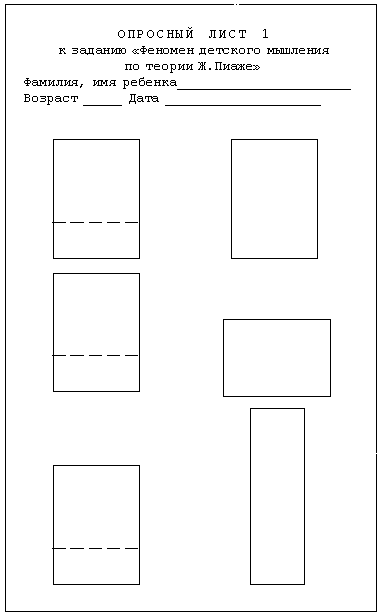 К практическому заданию 4.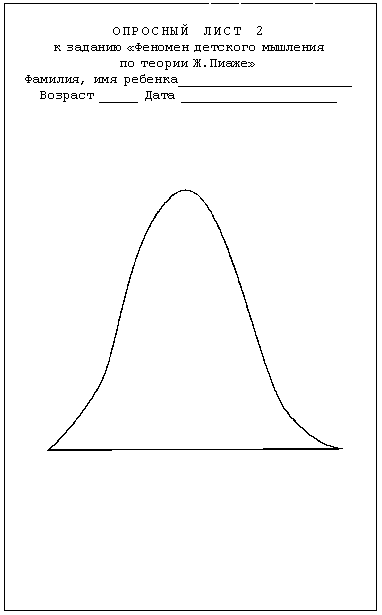 К практическому заданию 5.К практическому заданию 5.К практическому заданию 5.К практическому заданию 5.К практическому заданию № 8Игровая деятельность ребенка-дошкольникаВывод об игровой деятельности ребенка- дошкольника________________________________________________________________________________________________________________________________________________________________________________________________________________________________________________К практическому заданию № 9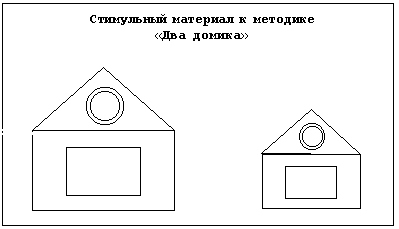 К практическому заданию № 10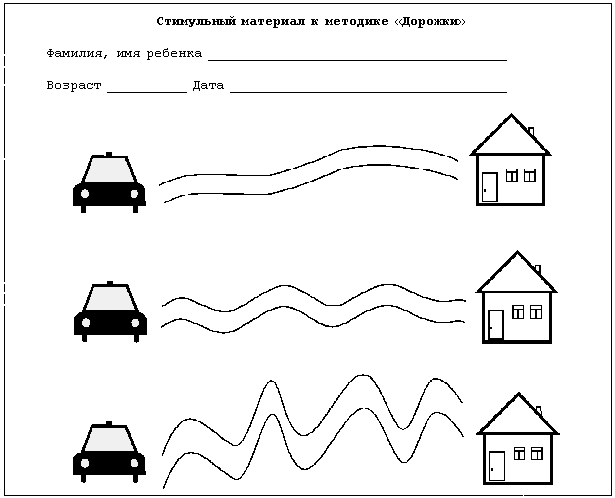 К практическому заданию 11 «Нравственное воспитание детей дошкольного возраста»Цель: определить степень осознанности детьми среднего и старшего дошкольного возраста этических представлений на основе анализа двух серий бесед, занести полученные результаты в таблицу.Вывод______________________________________________________________________________________________________________________________________________________________________________________________________________________________________________________________________________________________________________________________________________________________________________________________________________________________________________________________________________________________________________________________________________________________________________________________________________________________________________________________________________________________________________________________________________________________________________К практическому заданию 12«Умственное воспитание детей дошкольного возраста»Цель: выявить наличие познавательных интересов, опросив детей своей возрастной группы, занести полученные результаты в таблицу, отметить ответы с выраженными познавательными интересами.Вывод______________________________________________________________________________________________________________________________________________________________________________________________________________________________________________________________________________________________________________________________________________________________________________________________________________________________________________________________________________________________________________________________________________________________________________________________________________________________________________________________________________________________________________________________________________________________________________№Наблюдаемый момент1-й замер (1 занятие)2-й замер(2 занятие)3-й замер(3 занятие)Примечание1Уважение, доброжелательность по отношению к ребенку:А) ласковое обращение, с улыбкойБ) внимание к настроению, желаниям, достижениямВ) поощрение самостоятельности2Поощрение инициативы детей:А) внимательное выслушиваниеБ) доброжелательный ответ на вопросы и просьбыВ) избавление ребенка от негативных эмоций (успокоение)3Общение в позиции «глаза на одном уровне»4Формирование положительного отношения к сверстникам:А) собственное поведение – пример уважения ко всем детямБ) обращение внимания детей на эмоциональное состояние друг друга В) помощь непопулярным детям при вхождении в группуГ) обучение эффективным способам взаимодействияД) адекватная реакция на жалобы5Воспитатель не ограничивает естественный шум в группе6Голос воспитателя не доминирует над голосами детей7Учет возрастных и индивидуальных особенностей детей при взаимодействии с ними:А) терпимое отношение к «трудным» детямБ) предложение вариантов действияВ) тактичное указывание на ошибкиГ) при контроле - учет индивидуальных особенностейД) обращение по имени, глядя в глаза Е) отклик на просьбы ребенка о совместной деятельностиЖ) при невозможности -  объяснение причины8Поддержка положительного самоощущения:А) приветствуются высказывания детей о мыслях и чувствахБ) преобладают поощренияВ) порицания относятся к действиям, а не к личности ребенка в целомГ) при порицании дается образец действияД) отмечаются достижения ребенка9Дети находятся в поле зрения взрослого10Взрослый не прибегает к физическому наказанию и другим дисциплинарным воздействиям№Ф.И. ребенкаВозраст ребенкаСенсорные эталоны. ЦВЕТСенсорные эталоны. ЦВЕТСенсорные эталоны. ЦВЕТСенсорные эталоны. ЦВЕТСенсорные эталоны. ЦВЕТСенсорные эталоны. ЦВЕТСенсорные эталоны. ЦВЕТСенсорные эталоны. ЦВЕТСенсорные эталоны. ЦВЕТ№Ф.И. ребенкаВозраст ребенкачерныйбелыйжелтыйкрасныйзеленыйсинийголубойкоричневыйфиолетовый12№Ф.И. ребенкаВозраст ребенкаСенсорные эталоны. ФОРМАСенсорные эталоны. ФОРМАСенсорные эталоны. ФОРМАСенсорные эталоны. ФОРМАСенсорные эталоны. ФОРМАСенсорные эталоны. ФОРМАСенсорные эталоны. ФОРМАСенсорные эталоны. ФОРМАСенсорные эталоны. ФОРМА№Ф.И. ребенкаВозраст ребенкакругквадраттреугольникпрямоугольникромбтрапецияшестиугольник12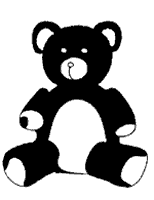 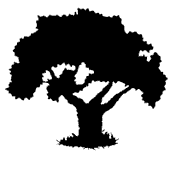 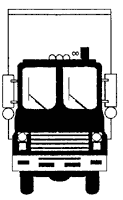 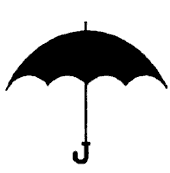 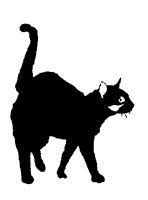 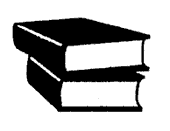 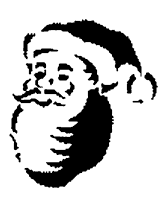 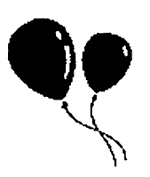 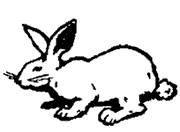 Количество играющих, фамилия, имя, возраст детейОрганизация игры (кто организатор)Примерное время игрыРоли, принимаемые детьми в игреСюжет игры (вид)Содержание игрыИспользование атрибутов в ходе игрыКонфликты (их наличие, причины, выводы из конфликтов)12345678Вопросы к детямОтветы детейОтветы детейФ.И. ребёнкаФ.И. ребёнкаПервая серия: 1.Зачем нужно вытирать ноги перед входом?2.Зачем нужно мыть руки перед едой?3.Почему нельзя шуметь, когда идёшь по коридору?Вторая серия:1.Какого человека называют добрым?2.Ты добрый?3.Что значит быть добрым?Вопросы к детямОтветы детейОтветы детейВопросы к детямФ.И ребёнкаФ.И ребёнка1. Если бы у тебя была волшебная палочка, что бы ты повелел?2.Если бы у тебя был ковёр самолёт, куда бы ты на нём полетел? Почему ты хочешь туда?3.В волшебной стране живёт мудрец, он всё знает. О чём бы ты хотел его спросить?4.Сегодня волшебный день. Ты можешь делать всё, что хочешь. Что бы ты стал делать?